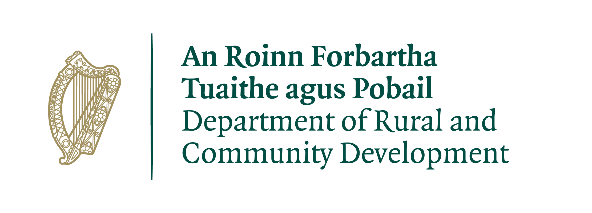 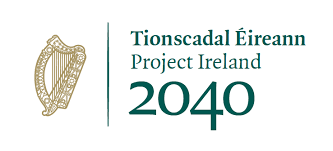 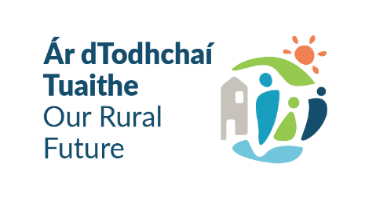 CLÁR FUNDING 2023 Expression of Interest FormMEASURE 1:  DEVELOPING COMMUNITY FACILITIES AND AMENITIESPLEASE NOTE:  It is important that this From is completed fully and accurately and that any additional/supplementary information required is also supplied at the time of submission.Local Authority Information Community Group / School/ Local Development Company  Information Project Information Detailed Costings for Proposed Project: Please provide detailed breakdown of individual elements and associated costs of the proposed works including any administration/other fees/costs:APPLICANT DECLARATIONI confirm that the particulars of this application are correct and that The project is based in a CLÁR areaThe project aligns with Our Rural Future, with the Climate Action Plan, with  the relevant County Development Plan, with the Local Economic and Community Plan and/or other local or regional plans  Match funding is available and ringfenced for the project Required assessments/permissions :planning permission, if applicable, should be in place or an application for planning permission made to the Local Authority at time of submitting the CLÁR application- reference no. required to be submitedAppropriate Assessment if  located in a Natura 2000 site) Check   Other ( e.g. BBQs have the express permission of the landowner on file)Evidence of ownership/minimum 15 year lease is available (if applicable)The facility is/will be open to the public without appointment.Public Liability insurance is in placeComplies with the National Public Procurement Policy FrameworkPlease ensure that proof of the above is attached with the Expression of Interest application.Signed:  _________________________   	_________________________		 						Name of Group/OrganisationDate:   _________________________		__________________________							Role in Group/OrganisationIMPORTANT NOTEFor Further information contact: Sport & Leisure Section, Laois County Council, Áras an Chontae, Portlaoise Co. Laois 057 8664058 OR 087 6184404Return form email by email in word format ONLY to sports@laoiscoco.ie by 5.00pm on Wednesday, 17th May 2023.Data ProtectionIn accordance with the General Data Protection Regulations 2018, the definition of personal data is  - ‘personal data' means any information relating to an identified or identifiable natural person ('data subject'); an identifiable natural person is one who can be identified, directly or indirectly, in particular by reference to an identifier such as a name, an identification number, location data, an online identifier or to one or more factors specific to the physical, physiological, genetic, mental, economic, cultural or social identity of that natural person.Laois County Council creates, collects and processes a significant amount of personal data in various multiple formats on a daily basis. Laois County Council’s commitment is that the personal data you may be required to supply to us is:Obtained lawfully, fairly and in a transparent mannerObtained for only the purposes of the CLÁR  Projects 2022Adequate, relevant and limited to what is necessary for purpose for which it was obtained.  Data will be used for administration purposes and financial purposes.  Necessary information will be shared with the Accounts Payable Section of Laois County Council for the purposes of grant payments.  Data may be used for audit purposes.Recorded, stored accurately and securely and where necessary kept up to date.  Data will be kept securely in the Community Development Section of Laois County Council for a period of 6 years after completion of the project, after such time it will be destroyed.Legal basis – Local Government reform Act 2014Your Data Protection RightsYou have the right to request access to personal data held about you, obtain confirmation as to whether data concerning you exists, be informed of the content and source of data and check its accuracy. In addition, if the data held by us is found to be inaccurate you have the right to change, remove, block, or object to the use of, personal data held by Laois County Council. In certain circumstances blocking access to data may delay or remove access to a service where the data is required by law or for essential purposes related to delivery of a service to you. Please note that to help protect your privacy; we take steps to verify your identity before granting access to personal data. To exercise these rights, you should take the following steps:Forward your completed request to the Data Protection Officer at the following address:Data Protection Officer,Laois County Council,County Hall,Portlaoise,Co. Laois.R32EHP9Or by email to: dataprotection@laoiscoco.ieProject Name:Short Project Description: (Less than 20 words – will be published on approved list if project is approved)Contact Person:Address:Email:Telephone No.:Group Name:Contact Person and Position Held:Address:Email:Telephone No.:Facility Name:Facility Name:LOCATIONPlease provide the Eircode or XY (ITM format)  Co-ordinates Irish Tranverse Mercator (ITM)  Coordinates can be converted to required format here: https://gnss.osi.ie/new-converter/(Data will be used to geo-map all successful projects).LOCATIONPlease provide the Eircode or XY (ITM format)  Co-ordinates Irish Tranverse Mercator (ITM)  Coordinates can be converted to required format here: https://gnss.osi.ie/new-converter/(Data will be used to geo-map all successful projects).EIRCODEXY (ITM)DED NAME and ID:DED NAME and ID:Is project located in a CLÁR DED Y/N:Is project located in a CLÁR DED Y/N:Is project  located in a Natura 2000 site (SAC/SPA) (Y/N). [Check https://www.npws.ie/faq/natura2000If it is, has an Appropriate Assessment*  per Habitats Directive been completed  (Y/N) *See OPR Practice Note PN01 https://www.opr.ie/Is project  located in a Natura 2000 site (SAC/SPA) (Y/N). [Check https://www.npws.ie/faq/natura2000If it is, has an Appropriate Assessment*  per Habitats Directive been completed  (Y/N) *See OPR Practice Note PN01 https://www.opr.ie/Are these works part of a larger project Y/N:If Yes, please provide details.Are these works part of a larger project Y/N:If Yes, please provide details.Does the applicant own the property or is there a minimum 15 year lease in place: Please provide detailsDoes the applicant own the property or is there a minimum 15 year lease in place: Please provide detailsIs planning permission in place (if applicable)? Please provide reference number if decision pendingIs planning permission in place (if applicable)? Please provide reference number if decision pendingOutline the nature and scope of the works:Outline the nature and scope of the works:Outline the nature and scope of the works:Outline of the need and rationale for the works:Outline of the need and rationale for the works:Outline of the need and rationale for the works:Is the project accessible, as far as practicable,  to all abilities and ages?Is the project accessible, as far as practicable,  to all abilities and ages?Is the project accessible, as far as practicable,  to all abilities and ages?Does the project enhance biodiversity, if so, please outline Does the project enhance biodiversity, if so, please outline Does the project enhance biodiversity, if so, please outline Has this project (or similar) applied for grant assistance under CLÁR (or any other scheme) in the past 5 years (Y/N)?If yes, please provide details.Has this project (or similar) applied for grant assistance under CLÁR (or any other scheme) in the past 5 years (Y/N)?If yes, please provide details.Has this project (or similar) applied for grant assistance under CLÁR (or any other scheme) in the past 5 years (Y/N)?If yes, please provide details.Has an application in respect of this facility been approved under CLÁR or any other scheme in the past 5 years (Y/N)?If yes, please provide details.Has an application for funding for this project been approved  (or pending decision) under any other scheme or programme (Y/N)?If yes, please provide details.Project Elements(provide details of each element )Project Elements(provide details of each element )Cost (inc. VAT)€€€€€€€€Local Authority Costs (if applicable) Local Authority Costs (if applicable) Local Authority Costs (if applicable) €€Professional fees: (e.g. architectural, engineering, survey costs)                   % of overall project (       %)€Total CostTotal Cost€Funding amount sought: (Maximum 90% of total cost up to €50,000)Funding amount sought: (Maximum 90% of total cost up to €50,000)€Match Funding: (Minimum 10% of total cost)Match Funding: (Minimum 10% of total cost)€Source(s) of Match Funding: (LA/LDC/school/community/philanthropic body)Source(s) of Match Funding: (LA/LDC/school/community/philanthropic body)